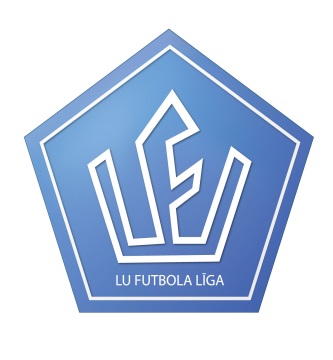 LU FUTBOLA LĪGA 2018/2019Komandas pieteikumsKomandas nosaukums _______________________________________Komandas sastāvs: Komandas pārstāvis	_____________	_______________*		______________  /Vārds, uzvārds/	/paraksts/			/datums/Kontakttālrunis (+371) ___________e-pasts: ________________________Aizpildīts pieteikums jānosūta uz m.vilkaplaters@gmail.com no 1. -30. septembrim. Izdrukāts pieteikums jāparaksta pirms pirmās spēles pie spēles tiesneša, visiem spēlētājiem uzrādot studentu apliecības vai pierādījumu par atbilstību reglamenta 4.1. punktam.* apliecina, ka komandas dalībnieki apmņemas ievērot LU Futbola līgas reglamentu un uzņemas atbildību par savu veselību.N.p.k.Vārds, uzvārdsFakultāte(saīsinājumā)KurssStud. apl nr. vaiIeņemamais  amats LUTelefona nr.1.2.3.4.5.6.7.8.9.10.11.12.13.14.15.